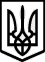 УКРАЇНАДепартамент  охорони здоров'я Вінницької міської радиВінницький міський клінічний пологовий будинок № 121029  м. Вінниця. Хмельницьке шосе, 98   тел. ( 0432 ) 51-11-08      факс (0432) 51-11-19     « 18 »     04   2018р.                                                              № 01-11/351                                                                   гр. Поліщук І.  На ваш запит щодо вакантних посад лікаря – інтерна  адміністрація Вінницького  міського клінічного пологового будинку №1 надає слідуючу інформацію: 1.Вакантні посади лікаря – інтерна для навчання в інтернатурі в 2018р. за державним замовленням в Вінницькому  міському  клінічному  пологовому будинку №1 відсутні.2.На контрактній основі в 2018р. в Вінницького  міського клінічного пологового будинку №1 можливе навчання до 5 лікарів – інтернів за спеціальністю «Акушерство і гінекологія».                       Головний  лікар                                                В.С.Коваленко